elaborada por Johann PortschelerPeríodo 04 Proposta1. Observe atentamente as cadeias alimentares abaixo: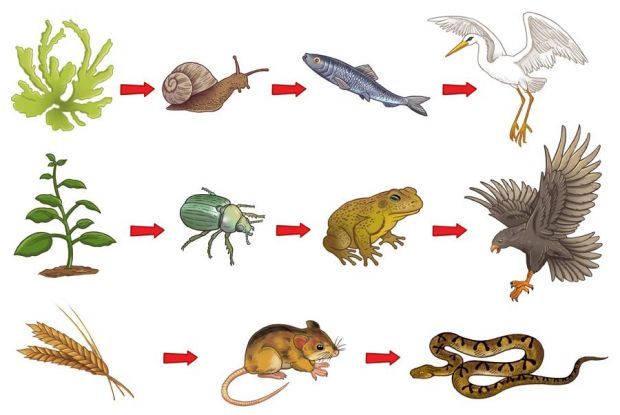 2. Preencha a tabela abaixo com as informações solicitadas.3. O que aconteceria se:a) Na primeira cadeia alimentar, as algas fossem extintas.Resposta:(escreva sua resposta aqui)b) Na segunda cadeia alimentar, os sapos fossem extintos.Resposta:(escreva sua resposta aqui)c) Na terceira cadeia alimentar, as cobras fossem extintas.Resposta:(escreva sua resposta aqui)FLUXOS E CADEIAS ALIMENTARES 1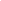 CADEIAPRODUTORCONSUMIDOR PRIMÁRIOCONSUMIDOR SECUNDÁRIOCONSUMIDOR TERCIÁRIOPrimeiraSegundaTerceira